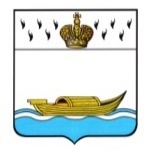 АДМИНИСТРАЦИЯВышневолоцкого городского округаПостановлениеот 22.06.2020                                                                                                   № 269г. Вышний ВолочекОб утверждении реестра муниципальных услуг муниципального образования Вышневолоцкий городской округ Тверской областиВ целях реализации прав заявителей при получении муниципальных услуг и в соответствии с Федеральным законом от 27.07.2010 № 210-ФЗ «Об организации представления государственных и муниципальных услуг», Уставом муниципального образования Вышневолоцкий городской округ Тверской области, постановлением Администрации Вышневолоцкого городского округа от 07.05.2020 № 215 «Об утверждении порядка формирования и ведения реестра муниципальных услуг в муниципальном образовании Вышневолоцкий городской округ Тверской области», Администрация Вышневолоцкого городского округа постановляет:Утвердить реестр муниципальных услуг муниципального образования Вышневолоцкий городской округ Тверской области (прилагается).Признать утратившими силу: - пункт 2 постановления Мэра города Вышний Волочек от 10.06. 2011     № 87 «О предоставлении муниципальных услуг в муниципальном образовании «Город Вышний Волочек»;- постановление Мэра города Вышний Волочек от 26.10.2012 № 180 «О внесении изменений в постановление Мэра города Вышний Волочек от 10.06.2011 № 87 «О предоставлении муниципальных услуг в муниципальном образовании «Город Вышний Волочек»;- постановление Мэра города Вышний Волочек от 19.12.2011 № 225 «О внесении изменений в постановление Мэра города Вышний Волочек от 10.06.2011 № 87 «О предоставлении муниципальных услуг в муниципальном образовании «Город Вышний Волочек»;- постановление Мэра города Вышний Волочек от 01.03.2013 № 41 «О внесении изменений в постановление Мэра города Вышний Волочек от 10.06.2011 № 87 «О предоставлении муниципальных услуг в муниципальном образовании «Город Вышний Волочек»;- постановление Мэра города Вышний Волочек от 05.03.2013 № 44 «О внесении изменений в постановление Мэра города Вышний Волочек от 10.06.2011 № 87 «О предоставлении муниципальных услуг в муниципальном образовании «Город Вышний Волочек»;- постановление Мэра города Вышний Волочек от 08.04.2013 № 77 «О внесении изменений в постановление Мэра города Вышний Волочек от 10.06.2011 № 87 «О предоставлении муниципальных услуг в муниципальном образовании «Город Вышний Волочек»;- постановление Мэра города Вышний Волочек от 11.06.2013 № 112 «О внесении изменений в постановление Мэра города Вышний Волочек от 10.06.2011 № 87 «О предоставлении муниципальных услуг в муниципальном образовании «Город Вышний Волочек»;- постановление Мэра города Вышний Волочек от 28.06.2013№ 128-2 «О внесении изменений в постановление Мэра города Вышний Волочек от 10.06.2011 № 87 «О предоставлении муниципальных услуг в муниципальном образовании «Город Вышний Волочек»;-постановление Мэра города Вышний Волочек от 03.03.2014 № 22 «О внесении изменений в постановление Мэра города Вышний Волочек от 10.06.2011 № 87 «О предоставлении муниципальных услуг в муниципальном образовании «Город Вышний Волочек»;- постановление Мэра города Вышний Волочек от 28.03.2014 № 36 «О внесении изменений в постановление Мэра города Вышний Волочек от 10.06.2011 № 87 «О предоставлении муниципальных услуг в муниципальном образовании «Город Вышний Волочек»;-постановление Мэра города Вышний Волочек от 21.04.2014 № 65 «О внесении изменений в постановление Мэра города Вышний Волочек от 10.06.2011 № 87 «О предоставлении муниципальных услуг в муниципальном образовании «Город Вышний Волочек»;- постановление Мэра города Вышний Волочек от 05.02.2015 № 14-1 «О внесении изменений в постановление Мэра города Вышний Волочек от 10.06.2011 № 87 «О предоставлении муниципальных услуг в муниципальном образовании «Город Вышний Волочек»;- постановление Мэра города Вышний Волочек от 10.03.2015 № 31 «О внесении изменений в постановление Мэра города Вышний Волочек от 10.06.2011 № 87 «О предоставлении муниципальных услуг в муниципальном образовании «Город Вышний Волочек» (с изменениями с изменениями от 21.12.2011 № 186, от 26.10.2012 № 180, от 19.12.2012 № 225, от 01.03.2013 № 41, от 05.03.2013 № 44, от 08.04.2013 № 77, от 11.06.2013 № 112, от 28.06.2013             № 128-2, от 03.03.2014 № 22, от 28.03.2014 № 36, от 21.04.2014 № 65)»;-постановление Главы города Вышний Волочек от 28.07.2015 № 142 «О внесении изменений в постановление Мэра города Вышний Волочек от 10.06.2011 № 87 «О предоставлении муниципальных услуг в муниципальном образовании «Город Вышний Волочек»;- постановление Главы города Вышний Волочек от 25.08.2015 № 196 «О внесении изменений в постановление Мэра города Вышний Волочек от 10.06.2011 № 87 «О предоставлении муниципальных услуг в муниципальном образовании «Город Вышний Волочек»;- постановление Главы города Вышний Волочек от 28.10.2015№248 «О внесении изменений в постановление Мэра города Вышний Волочек от 10.06.2011 № 87 «О предоставлении муниципальных услуг в муниципальном образовании «Город Вышний Волочек»;- постановление Главы города Вышний Волочек от 19.04.2016 № 131 «О внесении изменений в постановление Мэра города Вышний Волочек от 10.06.2011 № 87 «О предоставлении муниципальных услуг в муниципальном образовании «Город Вышний Волочек»;- постановление Главы города Вышний Волочек от 21.04.2016 № 135 «О внесении изменений в постановление Мэра города Вышний Волочек от 10.06.2011 № 87 «О предоставлении муниципальных услуг в муниципальном образовании «Город Вышний Волочек»;- постановление Главы города Вышний Волочек от 29.06.2016 г. № 225 «О внесении изменений в постановление Мэра города Вышний Волочек от 10.06.2011 № 87 «О предоставлении муниципальных услуг в муниципальном образовании «Город Вышний Волочек»;- постановление Главы города Вышний Волочек от 13.03.2017 № 49 «О внесении изменений в постановление Мэра города Вышний Волочек от 10.06.2011 № 87 «О предоставлении муниципальных услуг в муниципальном образовании «Город Вышний Волочек»;- постановление Главы города Вышний Волочек от 20.10.2017 № 243-1 «О внесении изменений в постановление Мэра города Вышний Волочек от 10.06.2011 № 87 «О предоставлении муниципальных услуг в муниципальном образовании «Город Вышний Волочек»;постановление Главы города Вышний Волочек от 29.11.2017 № 271 «О внесении изменений в постановление Мэра города Вышний Волочек от 10.06.2011 № 87 «О предоставлении муниципальных услуг в муниципальном образовании «Город Вышний Волочек»;- постановление Главы города Вышний Волочек от 07.12.2017 № 282 «О внесении изменений в постановление Мэра города Вышний Волочек от 10.06.2011 № 87 «О предоставлении муниципальных услуг в муниципальном образовании «Город Вышний Волочек»;- постановление Главы города Вышний Волочек от 27.05.2019 № 128 «О внесении изменений в постановление Мэра города Вышний Волочек от 10.06.2011 № 87 «О предоставлении муниципальных услуг в муниципальном образовании «Город Вышний Волочек»;- постановление Главы города Вышний Волочек от 31.10.2019 № 296 «О внесении изменений в постановление Мэра города Вышний Волочек от 10.06.2011 № 87 «О предоставлении муниципальных услуг в муниципальном образовании «Город Вышний Волочек»;- постановление Главы города Вышний Волочек от 31.10.2019 № 297 «О внесении изменений в постановление Мэра города Вышний Волочек от 10.06.2011 № 87 «О предоставлении муниципальных услуг в муниципальном образовании «Город Вышний Волочек»;- постановление Администрации Вышневолоцкого района от 25.01.2013 № 43 «Об утверждении реестра муниципальных услуг муниципального образования «Вышневолоцкий район» Тверской области»;- постановление Администрации Вышневолоцкого района от 05.09.2014 № 473 «О внесении изменений в приложение к постановлению главы Вышневолоцкого района от 25.01.2013 № 43 «Об утверждении реестра муниципальных услуг муниципального образования «Вышневолоцкий район» Тверской области»;- постановление Администрации Вышневолоцкого района от 09.10.2015 № 517 «О внесении изменений в Постановление администрации Вышневолоцкого района от 25.01.2013 № 43 «Об утверждении реестра муниципальных услуг муниципального образования «Вышневолоцкий район» Тверской области» (с изменениями от 05.09.2014 № 473)»;- постановление Администрации Вышневолоцкого района от 01.09.2016 № 281 «О внесении изменений и дополнений в реестр муниципальных услуг муниципального образования «Вышневолоцкий район» Тверской области»;- постановление Администрации Вышневолоцкого района от 30.12.2016 № 366 «О внесении изменений и дополнений в реестр муниципальных услуг муниципального образования «Вышневолоцкий район» Тверской области»;- постановление Администрации Вышневолоцкого района от 20.10.2017 № 172 «О внесении изменений в реестр муниципальных услуг муниципального образования «Вышневолоцкий район» Тверской области»;- постановление Администрации Вышневолоцкого района от 23.10.2018 № 185 «О внесении изменений и дополнений в реестр муниципальных услуг муниципального образования «Вышневолоцкий район» Тверской области»;- постановление Администрации Вышневолоцкого района от 23.01.2019 № 17 «О внесении изменений в постановление главы Вышневолоцкого района от 25.01.2013 № 43».3. Контроль за исполнением настоящего постановления возложить на заместителя Главы Администрации Вышневолоцкого городского округа Петрова С.П.4. Настоящее постановление вступает в силу со дня его официального опубликования.5. Настоящее постановление подлежит официальному опубликованию в газете «Вышневолоцкая правда» и размещению на официальном сайте муниципального образования Вышневолоцкий городской округ Тверской области в информационно-телекоммуникационной сети «Интернет».Глава Вышневолоцкого городского округа			                   Н.П. РощинаРеестрмуниципальных услуг муниципального образования Вышневолоцкий городской округ Тверской областиГлава Вышневолоцкого городского округа	                                                                                                                               Н.П. РощинаПриложение к постановлению Администрации Вышневолоцкого городского округаот 22.06.2020 № 269Порядковыйномер муниципальной услугиНаименование муниципальной  услугиОрган местного самоуправления Вышневолоцкого городского округа и (или) его самостоятельное структурное (структурное) подразделение/муниципальное учреждение/организация,предоставляющие услугуНормативный правовой акт, устанавливающий муниципальную услугуИнформация о платности услугиСведения о размещении информации об услуге в информационно- телекоммуникационной сети «Интернет»Реквизиты нормативного правового акта, утверждающего административный регламент предоставления муниципальной услугиВозможность предоставления услуги через многофункциональный центр (Вышневолоцкий филиал ГАУ «МФЦ» Тверская область г. Вышний Волочек, Казанский проспект,29, тел. (48233)5-34-46  e-mail:Priemnaya_MFC@web.region.tver.ru Раздел 1. Муниципальные услуги, предоставляемые органами местного самоуправления Вышневолоцкого городского округаРаздел 1. Муниципальные услуги, предоставляемые органами местного самоуправления Вышневолоцкого городского округаРаздел 1. Муниципальные услуги, предоставляемые органами местного самоуправления Вышневолоцкого городского округаРаздел 1. Муниципальные услуги, предоставляемые органами местного самоуправления Вышневолоцкого городского округаРаздел 1. Муниципальные услуги, предоставляемые органами местного самоуправления Вышневолоцкого городского округаРаздел 1. Муниципальные услуги, предоставляемые органами местного самоуправления Вышневолоцкого городского округаРаздел 1. Муниципальные услуги, предоставляемые органами местного самоуправления Вышневолоцкого городского округаРаздел 1. Муниципальные услуги, предоставляемые органами местного самоуправления Вышневолоцкого городского округа1.1Выдача специального разрешения на движение по автомобильным дорогам местного значения в границах Вышневолоцкого городского округа транспортного средства, осуществляющего перевозки тяжеловесных и (или) крупногабаритных грузов.Администрация Вышневолоцкого городского округа  в лице  отдела дорожного хозяйства и транспорта Управления жилищно-коммунального хозяйства, дорожной деятельности и благоустройства администрации Вышневолоцкого городского округа.- Федеральным законом от 06.10.2003 № 131-ФЗ «Об общих принципах организации местного самоуправления в Российской Федерации»;- Федеральным законом от 02.05.2006 № 59-ФЗ «О порядке рассмотрения обращений граждан Российской Федерации»; - Федеральным законом от 08.11.2007 № 257-ФЗ «Об автомобильных дорогах и о дорожной деятельности в Российской Федерации и о внесении изменений в отдельные законодательные акты Российской Федерации»;- Федеральным законом от 10.12.1995 № 196-ФЗ «О безопасности дорожного движения»;-Постановлением Правительства РФ от 31.01.2020 № 67 «О возмещении вреда, причиняемого транспортными средствами, осуществляющими перевозки тяжеловесных грузов по автомобильным дорогам Российской Федерации».Услуга предоставляется платно.Размещен на официальном сайте муниципального образования Вышневолоцкий городской округ Тверской области, Государственной автоматизированной информационной системы «Управление»: www.gasu.gov.ru В рамках соглашения1.2Выдача специального разрешения на движение по автомобильным дорогам местного значения в границах Вышневолоцкого городского округа транспортного средства, осуществляющего перевозки опасных грузов.Администрация Вышневолоцкого городского округа  в лице  отдела дорожного хозяйства и транспорта Управления жилищно-коммунального хозяйства, дорожной деятельности и благоустройства администрации Вышневолоцкого городского округа.- Федеральным законом от 06.10.2003 № 131-ФЗ «Об общих принципах организации местного самоуправления в Российской Федерации»;- Федеральным законом от 02.05.2006 № 59-ФЗ «О порядке рассмотрения обращений граждан Российской Федерации»; - Федеральным законом от 08.11.2007 № 257-ФЗ «Об автомобильных дорогах и о дорожной деятельности в Российской Федерации и о внесении изменений в отдельные законодательные акты Российской Федерации»;- Федеральным законом от 10.12.1995 № 196-ФЗ «О безопасности дорожного движения».Услуга предоставляется бесплатно.Размещен на официальном сайте муниципального образования Вышневолоцкий городской округ Тверской области, Государственной автоматизированной информационной системы «Управление»: www.gasu.gov.ruВ рамках соглашения1.3Выдача ордеров на проведение земляных работАдминистрация Вышневолоцкого городского округа  в лице  отдела дорожного хозяйства и транспорта Управления жилищно- коммунального хозяйства, дорожной деятельности и благоустройства администрации Вышневолоцкого городского округа.-Федеральным законом «Об общих принципах организации местного самоуправления в Российской Федерации» от 06.10.2003 № 131-ФЗ.- Федеральным законом от 02.05.2006 № 59-ФЗ «О порядке рассмотрения обращений граждан Российской Федерации».- Законом Тверской области от 04.02.2019 № 4-ЗО «Об установлении порядка определения органами местного самоуправления муниципальных образований Тверской области границ прилегающих территорий» -Уставом Вышневолоцкого городского округа Тверской области.-Постановлением Главы города Вышний Волочек Тверской области от 30.05.2019 № 133 «Правила благоустройства территории муниципального образования «Город Вышний Волочек».Услуга  предоставляется бесплатно.Размещен на официальном сайте муниципального образования Вышневолоцкий городской округ Тверской области, Государственной автоматизированной информационной системы «Управление»: www.gasu.gov.ru1.4Выдача документов (выписка из домовой книги, справок)Администрация Вышневолоцкого городского округа  в лице отдела жилищно-коммунального хозяйства и благоустройства Управления жилищно - коммунального хозяйства, дорожной деятельности и благоустройства  администрации Вышневолоцкого городского округа.Услуга  предоставляется бесплатно.- Конституцией Российской Федерации;- Федеральным законом «О порядке рассмотрения обращений граждан Российской Федерации» от 02.05.2006 № 59-ФЗ; - Федеральным законом «Об общих принципах организации местного самоуправления в Российской Федерации» от 06.10.2003 № 131-ФЗ;- Уставом Вышневолоцкого городского округа Тверской области;- другими действующими в данной сфере нормативными актами.Услуга предоставляется бесплатно.Размещен на официальном сайте муниципального образования Вышневолоцкий городской округ Тверской области, Государственной автоматизированной информационной системы «Управление»: www.gasu.gov.ru1.5Выдача технических условий  на проведение водопровода и благоустройстваАдминистрация Вышневолоцкого городского округа  в лице отдела жилищно-коммунального хозяйства и благоустройства Управления жилищно - коммунального хозяйства, дорожной деятельности и благоустройства  администрации Вышневолоцкого городского округа.Услуга  предоставляется бесплатно.- Федеральным законом «Об общих принципах организации местного самоуправления в Российской Федерации» от 06.10. 2003 № 131-ФЗ;- Федеральным Законом от 02.05.2006 № 59-ФЗ «О порядке рассмотрения обращений граждан Российской Федерации»;- Свод правил СП 30.13330.2012 «СНиП 2.04.01-85*». Внутренний водопровод и канализация зданий. Актуализированная редакция СНиП 2.04.01-85* (утв. Приказом Министерства регионального развития РФ от 29.12.2011. № 626) (с изменениями и дополнениями);-Свод правил СП 30.13330.2012 «СНиП 2.04.01.-85*. Внутренний водопровод и канализация зданий» Актуализированная редакция СНиП 2.04.01-85* (утв. Приказом Министерства регионального развития РФ от 29.12. 2011. № 626);- Свод правил СП 31.13330.2012 «Водоснабжение. Наружные сети и сооружения» Актуализированная редакция СНиП 2.04.02-84* с изменениями №1 (утв. Приказом Министерства регионального развития РФ от 29.12. 2011. № 635/14);-Свод правил СП 32.13330.2012 «СНиП 2.04.03-85. Канализация. Наружные сети и сооружения» Актуализированная редакция СНиП 2.04.03-85 (утв. Приказом Министерства регионального развития РФ от 29.12. 2011. № 635/11);- Уставом Вышневолоцкого городского  округа Тверской области;- Постановлением Главы города Вышний Волочек Тверской области от 30.05.2019 № 133 «Правила благоустройства территории муниципального образования «Город Вышний Волочек».Услуга предоставляется бесплатно.Размещен на официальном сайте муниципального образования Вышневолоцкий городской округ Тверской области, Государственной автоматизированной информационной системы «Управление»: www.gasu.gov.ru1.6Выдача  разрешений на вырубку деревьев и кустарников в границах Вышневолоцкого городского округаАдминистрация Вышневолоцкого городского округа  в лице отдела жилищно-коммунального хозяйства и благоустройства Управления жилищно - коммунального хозяйства, дорожной деятельности и благоустройства  администрации Вышневолоцкого городского округа. Услуга предоставляется бесплатно.-Федеральным законом от 27.07.2010 № 210-ФЗ «Об организации предоставления государственных и муниципальных услуг»; - Федеральным законом от 06.10.2003 № 131 - ФЗ «Об общих принципах организации местного самоуправления в Российской Федерации»; -Уставом Вышневолоцкого городского округа Тверской области;- Постановлением Главы города Вышний Волочек Тверской области от 30.05.2019 № 133 «Правила благоустройства территории муниципального образования «Город Вышний Волочек»;- Постановлением Администрации Вышневолоцкого городского округа от 15.01.2020 № 21/1 «О создании, утверждении состава и положения комиссии по контролю за производством работ по озеленению и санитарной вырубке зеленых насаждений на территории Вышневолоцкого городского округа».Услуга предоставляется бесплатно.Размещен на официальном сайте муниципального образования Вышневолоцкий городской округ Тверской области, Государственной автоматизированной информационной системы «Управление»: www.gasu.gov.ru1.7 Выдача архивных справок, выписок, копий документовАдминистрация Вышневолоцкого городского округа в лице архивного отдела администрации Вышневолоцкого городского округа.Услуга  предоставляется бесплатно.-Федеральный закон от 27.07.2010 № 210-ФЗ «Об организации предоставления государственных и муниципальных услуг»;- Федеральный закон от 06.10.2003 № 131-ФЗ «Об общих принципах организации местного самоуправления в Российской Федерации»;- Федеральный закон от 22.05.2006 № 59-ФЗ «О порядке рассмотрения обращений граждан Российской Федерации»;- Федеральный закон от 27 07. 2006 № 149-ФЗ «Об информации, информационных технологиях и о защите информации»;- Федеральный закон от 22.10.2004 № 125-ФЗ «Об архивном деле в Российской Федерации»;- Федеральный закон от 27.07.2006 № 152-ФЗ «О персональных данных»;- Федеральный закон от 21.07. 1993 № 5485-1 «О государственной тайне»;
- Указ Президента РФ от 06.03.1997 №188 «Об утверждении перечня сведений конфиденциального характера»;
- Распоряжение Правительства Российской Федерации от 25.04.2011 № 729-р «О перечне услуг, оказываемых государственными и муниципальными учреждениями и другими организациями, в которых размещается государственное задание (заказ) или муниципальное задание (заказ), подлежащих включению в реестры  государственных или муниципальных услуг и предоставляемых в электронной форме (с изменениями и дополнениями)»;-Приказ Минкультуры РФ, МВД  РФ, ФСБ РФ от 25.07.2006 № 375/584/352 «Об утверждении Положения о порядке доступа к материалам, хранящимся в государственных архивах и архивах государственных органов Российской Федерации, прекращенных уголовных и административных дел в отношении лиц, подвергшихся политическим репрессиям, а также фильтрационно-проверочных дел»;- Приказ Министерства культуры РФ от 31марта 2015 г. № 526 «Об утверждении правил организации хранения, комплектования, учета и использования документов Архивного фонда Российской Федерации и других архивных документов в органах государственной власти, органах местного самоуправления и организациях»; - Законом Тверской области от 23.12.2005 № 162-ЗО «Об архивном деле в Тверской области»;Услуга предоставляется бесплатно.Размещен на официальном сайте муниципального образования Вышневолоцкий городской округ Тверской области, Государственной автоматизированной информационной системы «Управление»: www.gasu.gov.ruВ рамках соглашения1.8Предоставление документов для пользователей в читальный зал архиваАдминистрация Вышневолоцкого городского округа в лице архивного отдела администрации Вышневолоцкого городского округа.Услуга  предоставляется бесплатно.-Федеральный закон от 27.07.2010 № 210-ФЗ «Об организации предоставления государственных и муниципальных услуг»;- Федеральный закон от 06.10.2003 № 131-ФЗ «Об общих принципах организации местного самоуправления в Российской Федерации»;- Федеральный закон от 22.05.2006 № 59-ФЗ «О порядке рассмотрения обращений граждан Российской Федерации»;- Федеральный закон от 27 07. 2006 № 149-ФЗ «Об информации, информационных технологиях и о защите информации»;- Федеральный закон от 22.10.2004 № 125-ФЗ «Об архивном деле в Российской Федерации»;- Федеральный закон от 27.07.2006 № 152-ФЗ «О персональных данных»;- Федеральный закон от 21.07. 1993 № 5485-1 «О государственной тайне»;
- Указ Президента РФ от 06.03.1997 № 188 «Об утверждении перечня сведений конфиденциального характера»;
- Распоряжение Правительства Российской Федерации от 25.04.2011 № 729-р «О перечне услуг, оказываемых государственными и муниципальными учреждениями и другими организациями, в которых размещается государственное задание (заказ) или муниципальное задание (заказ), подлежащих включению в реестры  государственных или муниципальных услуг и предоставляемых в электронной форме (с изменениями и дополнениями)»;-Приказ Минкультуры РФ, МВД  РФ, ФСБ РФ от 25.07.2006 № 375/584/352 «Об утверждении Положения о порядке доступа к материалам, хранящимся в государственных архивах и архивах государственных органов Российской Федерации, прекращенных уголовных и административных дел в отношении лиц, подвергшихся политическим репрессиям, а также фильтрационно-проверочных дел»;- Приказ Министерства культуры РФ от 31.03. 2015. №526 «Об утверждении правил организации хранения, комплектования, учета и использования документов Архивного фонда Российской Федерации и других архивных документов в органах государственной власти, органах местного самоуправления и организациях». Услуга предоставляется бесплатно.Размещен на официальном сайте муниципального образования Вышневолоцкий городской округ Тверской области, Государственной автоматизированной информационной системы «Управление»: www.gasu.gov.ru1.9Предоставление информации  из реестра муниципального имуществаУправление земельно-имущественных отношений и жилищной политики администрации Вышневолоцкого городского округа- Приказ Министерства экономического развития Российской Федерации от 30.08.2011  № 424 «Об утверждении Порядка ведения органами местного самоуправления реестров муниципального имущества»;- Положение об Управлении земельно-имущественных отношений и жилищной политики администрации Вышневолоцкого городского округа, утвержденное решением Думы Вышневолоцкого городского округа от 16.12.2019 № 77 (с изменениями от 25.12.2019. № 109)Услуга предоставляется бесплатно.Размещен на официальном сайте муниципального образования Вышневолоцкий городской округ Тверской области, Государственной автоматизированной информационной системы «Управление»: www.gasu.gov.ruВ рамках соглашения1.10Предоставление в безвозмездное пользование, аренду муниципального имущества, находящегося в собственности муниципального образования Вышневолоцкий городской округ Тверской областиАдминистрация Вышневолоцкого городского округа в лице Управления земельно-имущественных отношений и жилищной политики администрации Вышневолоцкого городского округа- Федеральный закон от 06.10.2003  № 131-ФЗ «Об общих принципах организации местного самоуправления в  Российской Федерации»;- Федеральный закон от 26.07.2006 № 135-ФЗ «О защите конкуренции»Услуга предоставляется бесплатно.Размещен на официальном сайте муниципального образования Вышневолоцкий городской округ Тверской области, Государственной автоматизированной информационной системы «Управление»: www.gasu.gov.ruВ рамках соглашения1.11Государственная регистрация заявления общественных организаций (объединений) о проведении общественной экологической экспертизыАдминистрация Вышневолоцкого городского округа в лице Управления земельно-имущественных отношений и жилищной политики администрации Вышневолоцкого городского округаФедеральный закон от 23.11.1995 № 174-ФЗ  «Об экологической экспертизе»Услуга предоставляется бесплатно.Размещен на официальном сайте муниципального образования Вышневолоцкий городской округ Тверской области, Государственной автоматизированной информационной системы «Управление»: www.gasu.gov.ru1.12Предварительное согласование предоставления земельных участков, находящихся в муниципальной собственности, или земельных участков, государственная собственность на которые не разграниченаАдминистрация Вышневолоцкого городского округа в лице Управления земельно-имущественных отношений и жилищной политики администрации Вышневолоцкого городского округа- Земельный кодекс Российской Федерации Услуга предоставляется бесплатно.Размещен на официальном сайте муниципального образования Вышневолоцкий городской округ Тверской области, Государственной автоматизированной информационной системы «Управление»: www.gasu.gov.ruВ рамках соглашения1.13Предоставление в собственность, аренду, постоянное (бессрочное) пользование, безвозмездное пользование земельных участков, находящихся в муниципальной собственности, или земельных участков, государственная собственность на которые не разграничена, без проведения торговАдминистрация Вышневолоцкого городского округа в лице Управления земельно-имущественных отношений и жилищной политики администрации Вышневолоцкого городского округа- Земельный кодекс Российской Федерации Услуга предоставляется бесплатно.Размещен на официальном сайте муниципального образования Вышневолоцкий городской округ Тверской области, Государственной автоматизированной информационной системы «Управление»: www.gasu.gov.ruВ рамках соглашения1.14Предоставление земельных участков, находящихся в муниципальной собственности, или земельных участков, государственная собственность на которые не разграничена, гражданам для индивидуального жилищного строительства, ведения личного подсобного хозяйства в границах населенного пункта, садоводства, гражданам и крестьянским (фермерским) хозяйствам для осуществления крестьянским (фермерским) хозяйством его деятельностиАдминистрация Вышневолоцкого городского округа в лице Управления земельно-имущественных отношений и жилищной политики администрации Вышневолоцкого городского округа.Услуга предоставляется бесплатно.- Земельный кодекс Российской ФедерацииУслуга предоставляется бесплатно.Размещен на официальном сайте муниципального образования Вышневолоцкий городской округ Тверской области, Государственной автоматизированной информационной системы «Управление»:www.gasu.gov.ruВ рамках соглашения1.15 Бесплатное предоставление гражданам, имеющих трех и более детей, земельных участков, находящихся в муниципальной собственности, или земельных участков, государственная собственность на которые не разграничена, для индивидуального жилищного строительства или ведения личного подсобного хозяйстваАдминистрация Вышневолоцкого городского округа в лице Управления земельно-имущественных отношений и жилищной политики администрации Вышневолоцкого городского округа- Земельный кодекс Российской Федерации - Закон Тверской области от 07.12.2011г. №75-ЗО «О бесплатном предоставлении гражданам, имеющим трех и более детей, земельных участков на территории Тверской области»Услуга предоставляется бесплатно.Размещен на официальном сайте муниципального образования Вышневолоцкий городской округ Тверской области, Государственной автоматизированной информационной системы «Управление»: www.gasu.gov.ruВ рамках соглашения1.16Предоставление земельных участков на аукционе по продаже земельных участков, находящихся в муниципальной собственности, или земельных участков, государственная собственность на которые не разграничена, или аукционе на право заключения договора аренды земельных участков, находящихся в муниципальной собственности, или земельных участков, государственная собственность на которые не разграниченаАдминистрация Вышневолоцкого городского округа в лице Управления земельно-имущественных отношений и жилищной политики администрации Вышневолоцкого городского округа- Земельный кодекс Российской Федерации Услуга предоставляется бесплатно.Размещен на официальном сайте муниципального образования Вышневолоцкий городской округ Тверской области, Государственной автоматизированной информационной системы «Управление»: www.gasu.gov.ru1.17Прекращение права постоянного (бессрочного) пользования, права пожизненного наследуемого владения земельными участками, находящимися в муниципальной собственности, или земельными участками, государственная собственность на которые не разграниченаАдминистрация Вышневолоцкого городского округа в лице Управления земельно-имущественных отношений и жилищной политики администрации Вышневолоцкого городского округа- Земельный кодекс Российской Федерации Услуга предоставляется бесплатно.Размещен на официальном сайте муниципального образования Вышневолоцкий городской округ Тверской области, Государственной автоматизированной информационной системы «Управление»: www.gasu.gov.ruВ рамках соглашения1.18Заключение соглашений об установлении сервитута в отношении земельных участков, находящихся в муниципальной собственности, или земельных участков государственная собственность на которые не разграниченаАдминистрация Вышневолоцкого городского округа в лице Управления земельно-имущественных отношений и жилищной политики администрации Вышневолоцкого городского округа- Земельный кодекс Российской Федерации Услуга предоставляется бесплатно.Размещен на официальном сайте муниципального образования Вышневолоцкий городской округ Тверской области, Государственной автоматизированной информационной системы «Управление»: www.gasu.gov.ruВ рамках соглашения1.19Заключение соглашений о перераспределении земель и (или) земельных участков, находящихся в муниципальной собственности, или земельных участков, государственная собственность на которые не разграничена, и земельных участков, находящихся в частной собственностиАдминистрация Вышневолоцкого городского округа в лице Управления земельно-имущественных отношений и жилищной политики администрации Вышневолоцкого городского округа- Земельный кодекс Российской Федерации Услуга предоставляется бесплатно.Размещен на официальном сайте муниципального образования Вышневолоцкий городской округ Тверской области, Государственной автоматизированной информационной системы «Управление»: www.gasu.gov.ruВ рамках соглашения1.20Выдача разрешений на использование земель и (или) земельных участков, находящихся в муниципальной собственности, или земельных участков, государственная собственность на которые не разграничена, без предоставления земельных участков и установления сервитутаАдминистрация Вышневолоцкого городского округа в лице Управления земельно-имущественных отношений и жилищной политики администрации Вышневолоцкого городского округа- Земельный кодекс Российской Федерации;- Постановление Правительства РФ от 27.11. 2014. № 1244
«Об утверждении Правил выдачи разрешения на использование земель или земельного участка, находящихся в государственной или муниципальной собственности»;- Постановление Правительства РФ от 03.12.2014. № 1300
«Об утверждении перечня видов объектов, размещение которых может осуществляться на землях или земельных участках, находящихся в государственной или муниципальной собственности, без предоставления земельных участков и установления сервитутов».Услуга предоставляется бесплатно.Размещен на официальном сайте муниципального образования Вышневолоцкий городской округ Тверской области, Государственной автоматизированной информационной системы «Управление»: www.gasu.gov.ru1.21Утверждение схемы расположения земельного участка на кадастровом плане территории, находящегося в муниципальной собственности, или земельного участка, государственная собственность на который не разграниченаАдминистрация Вышневолоцкого городского округа в лице Управления земельно-имущественных отношений и жилищной политики администрации Вышневолоцкого городского округа- Земельный кодекс Российской Федерации Услуга предоставляется бесплатно.Размещен на официальном сайте муниципального образования Вышневолоцкий городской округ Тверской области, Государственной автоматизированной информационной системы «Управление»: www.gasu.gov.ru1.22Передача в собственность граждан жилых помещений в порядке приватизацииАдминистрация Вышневолоцкого городского округа в лице Управления земельно-имущественных отношений и жилищной политики администрации Вышневолоцкого городского округа- Жилищный кодекс Российской Федерации;- Закон РФ от 04.07.1991 № 1541-I
«О приватизации жилищного фонда в Российской Федерации»;- Федеральный закон от 06.10.2003  № 131-ФЗ «Об общих принципах организации местного самоуправления в  Российской Федерации»;Услуга предоставляется бесплатно.Размещен на официальном сайте муниципального образования Вышневолоцкий городской округ Тверской области, Государственной автоматизированной информационной системы «Управление»: www.gasu.gov.ruВ рамках соглашения1.23Признание в установленном порядке жилого помещения непригодным для проживания, многоквартирного дома аварийным и подлежащим сносу или реконструкцииАдминистрация Вышневолоцкого городского округа в лице в лице Межведомственной комиссии для оценки жилых помещений муниципального жилищного фонда Вышневолоцкого городского округа - Жилищный кодекс Российской Федерации;- Постановление Правительства РФ от 28.01.2006 № 47 «Об утверждении Положения о признании помещения жилым помещением, жилого помещения непригодным для проживания и многоквартирного дома аварийным и подлежащим сносу или реконструкции, садового дома жилым домом и жилого дома садовым домом»Услуга предоставляется бесплатно.Размещен на официальном сайте муниципального образования Вышневолоцкий городской округ Тверской области, Государственной автоматизированной информационной системы «Управление»: www.gasu.gov.ruВ рамках соглашения1.24Признание граждан малоимущими в целях постановки на учет в качестве нуждающихся в жилых помещениях, предоставляемых по договорам социального наймаАдминистрация Вышневолоцкого городского округа в лице Управления земельно-имущественных отношений и жилищной политики администрации Вышневолоцкого городского округа- Жилищный кодекс Российской Федерации;- Закон Тверской области от 27.09.2005 № 113-ЗО «О порядке признания граждан малоимущими в целях постановки на учет в качестве нуждающихся в жилых помещениях, предоставляемых по договорам социального найма из муниципального жилищного фонда»Услуга предоставляется бесплатно.Размещен на официальном сайте муниципального образования Вышневолоцкий городской округ Тверской области, Государственной автоматизированной информационной системы «Управление»: www.gasu.gov.ruВ рамках соглашения1.25Прием заявлений, документов, а также постановка граждан на учет в качестве нуждающихся в жилых помещенияхАдминистрация Вышневолоцкого городского округа в лице Управления земельно-имущественных отношений и жилищной политики администрации Вышневолоцкого городского округа- Жилищный кодекс Российской Федерации;- Закон Тверской области от 27.09.2005 N 112-ЗО «О порядке ведения органами местного самоуправления Тверской области учета граждан в качестве нуждающихся в жилых помещениях, предоставляемых по договорам социального найма»Услуга предоставляется бесплатно.Размещен на официальном сайте муниципального образования Вышневолоцкий городской округ Тверской области, Государственной автоматизированной информационной системы «Управление»: www.gasu.gov.ruВ рамках соглашения1.26Предоставление жилых помещений муниципального специализированного жилищного фондаАдминистрация Вышневолоцкого городского округа в лице Управления земельно-имущественных отношений и жилищной политики администрации Вышневолоцкого городского округа- Жилищный кодекс Российской Федерации Услуга предоставляется бесплатно.Размещен на официальном сайте муниципального образования Вышневолоцкий городской округ Тверской области, Государственной автоматизированной информационной системы «Управление»: www.gasu.gov.ruВ рамках соглашения1.27Предоставление жилых помещений муниципального жилищного фонда социального использования по договорам социального наймаАдминистрация Вышневолоцкого городского округа в лице Управления земельно-имущественных отношений и жилищной политики администрации Вышневолоцкого городского округа- Жилищный кодекс Российской Федерации Услуга предоставляется бесплатно.Размещен на официальном сайте муниципального образования Вышневолоцкий городской округ Тверской области, Государственной автоматизированной информационной системы «Управление»: www.gasu.gov.ruВ рамках соглашения1.28Выдача разрешений на вселение в жилые помещения, которые предоставлены по договорам социального найма, членов семей нанимателей жилых помещений и иных гражданАдминистрация Вышневолоцкого городского округа в лице Управления земельно-имущественных отношений и жилищной политики администрации Вышневолоцкого городского округа- Жилищный кодекс Российской Федерации Услуга предоставляется бесплатно.Размещен на официальном сайте муниципального образования Вышневолоцкий городской округ Тверской области, Государственной автоматизированной информационной системы «Управление»: www.gasu.gov.ruВ рамках соглашения1.29Предоставление жилых помещений муниципального жилищного фонда по договорам коммерческого использованияАдминистрация Вышневолоцкого городского округа в лице Управления земельно-имущественных отношений и жилищной политики администрации Вышневолоцкого городского округа- Жилищный кодекс Российской Федерации Услуга предоставляется бесплатно.Размещен на официальном сайте муниципального образования Вышневолоцкий городской округ Тверской области, Государственной автоматизированной информационной системы «Управление»: www.gasu.gov.ruВ рамках соглашения1.30Выдача решения о переводе или об отказе в переводе жилого помещения в нежилое или нежилого помещения в жилоеУправление архитектуры и градостроительства администрации Вышневолоцкого городского округа- Жилищный кодекс Российской Федерации; - Градостроительный Кодекс Российской Федерации;- Федеральный закон от 06.10.2003 № 131-ФЗ «Об общих принципах организации местного самоуправления в Российской Федерации»; - Федеральный закон от 02.05.2006 № 59-ФЗ «О порядке рассмотрения обращений граждан Российской Федерации»; - Федеральный закон от 27.07.2010 № 210-ФЗ «Об организации предоставления государственных и муниципальных услуг»; - Уставом Вышневолоцкого городского округа Тверской области.Услуга предоставляется бесплатно.Размещен на официальном сайте муниципального образования Вышневолоцкий городской округ Тверской области, Государственной автоматизированной информационной системы «Управление»: www.gasu.gov.ruВ рамках соглашения1.31Выдача решения о согласовании переустройства и (или) перепланировки помещенияУправление архитектуры и градостроительства администрации Вышневолоцкого городского округа- Жилищный кодекс Российской Федерации; - Градостроительный Кодекс Российской Федерации;- Федеральный закон от 06.10.2003 № 131-ФЗ «Об общих принципах организации местного самоуправления в Российской Федерации»; - Федеральный закон от 02.05.2006 № 59-ФЗ «О порядке рассмотрения обращений граждан Российской Федерации»; - Федеральный закон от 27.07.2010 № 210-ФЗ «Об организации предоставления государственных и муниципальных услуг»; - Уставом Вышневолоцкого городского округа Тверской области.Услуга предоставляется бесплатно.Размещен на официальном сайте муниципального образования Вышневолоцкий городской округ Тверской области, Государственной автоматизированной информационной системы «Управление»: www.gasu.gov.ruВ рамках соглашения1.32Присвоение адреса объекту недвижимостиУправление архитектуры и градостроительства администрации Вышневолоцкого городского округа- Градостроительный кодекс Российской Федерации;- Федеральный закон от 6.10.2003 № 131-ФЗ «Об общих принципах организации местного самоуправления в Российской Федерации»;- Федеральный закон от 02.05.2006 № 59-ФЗ «О порядке рассмотрения обращений граждан Российской Федерации»;- Федеральный закон от 27.07.2010 №210-ФЗ «Об организации предоставления государственных и муниципальных услуг»;- Постановление Правительства Российской Федерации от 19.11.2014 № 1221 «Об утверждении Правил присвоения, изменения и аннулирования адресов»;- Приказ Министерства финансов Российской Федерации от 11.12.2014 № 146н «Об утверждении форм заявления о присвоении объекту адресации адреса или аннулирования его адреса, решения об отказе в присвоении объекту адресации адреса или аннулировании его адреса»;- Уставом Вышневолоцкого городского округа Тверской области.Услуга предоставляется бесплатно.Размещен на официальном сайте муниципального образования Вышневолоцкий городской округ Тверской области, Государственной автоматизированной информационной системы «Управление»: www.gasu.gov.ru1.33Выдача разрешения на строительство объекта капитального строительстваУправление архитектуры и градостроительства администрации Вышневолоцкого городского округа- Градостроительный кодекс Российской Федерации;- Земельный кодекс Российской Федерации; - Федеральный закон от 27.07.2010 № 210-ФЗ «Об организации предоставления государственных и муниципальных услуг»; - Федеральный закон от 06.10.2003 № 131-ФЗ «Об общих принципах организации местного самоуправления в Российской Федерации»;- Постановление Правительства Российской Федерации от 16.02.2008 № 87 «О составе разделов проектной документации и требованиях к их содержанию»;- Постановление Правительства Российской Федерации от 09.06.2006 № 363 «Об информационном обеспечении градостроительной деятельности»; - Постановление Правительства РФ от 30.04.2014 № 403 «Об исчерпывающем перечне процедур в сфере жилищного строительства»;- Приказ Министерства строительства и жилищно-коммунального хозяйства РФ от 19.02.2015 № 117/пр «Об утверждении формы разрешения на строительство и формы разрешения на ввод объекта в эксплуатацию»;- Уставом Вышневолоцкого городского округа Тверской области.Услуга предоставляется бесплатно.Размещен на официальном сайте муниципального образования Вышневолоцкий городской округ Тверской области, Государственной автоматизированной информационной системы «Управление»: www.gasu.gov.ruВ рамках соглашения1.34Продление срока действия разрешения на строительство объекта капитального строительстваУправление архитектуры и градостроительства администрации Вышневолоцкого городского округа- Градостроительный кодекс Российской Федерации;- Земельный кодекс Российской Федерации; - Федеральный закон от 27.07.2010 № 210-ФЗ «Об организации предоставления государственных и муниципальных услуг»; - Федеральный закон от 06.10.2003 № 131-ФЗ «Об общих принципах организации местного самоуправления в Российской Федерации»;- Постановление Правительства Российской Федерации от 16.02.2008 № 87 «О составе разделов проектной документации и требованиях к их содержанию»;- Постановление Правительства Российской Федерации от 09.06.2006 № 363 «Об информационном обеспечении градостроительной деятельности»; - Постановление Правительства РФ от 30.04.2014 № 403 «Об исчерпывающем перечне процедур в сфере жилищного строительства»;- Приказ Министерства строительства и жилищно-коммунального хозяйства РФ от 19.02.2015 № 117/пр «Об утверждении формы разрешения на строительство и формы разрешения на ввод объекта в эксплуатацию»;- Уставом Вышневолоцкого городского округа Тверской области.Услуга предоставляется бесплатно.Размещен на официальном сайте муниципального образования Вышневолоцкий городской округ Тверской области, Государственной автоматизированной информационной системы «Управление»: www.gasu.gov.ru1.35Внесение изменений в разрешение на строительство объекта капитального строительстваУправление архитектуры и градостроительства администрации Вышневолоцкого городского округа- Градостроительный кодекс Российской Федерации;- Земельный кодекс Российской Федерации; - Федеральный закон от 27.07.2010 № 210-ФЗ «Об организации предоставления государственных и муниципальных услуг»; - Федеральный закон от 06.10.2003 № 131-ФЗ «Об общих принципах организации местного самоуправления в Российской Федерации»;- Постановление Правительства Российской Федерации от 16.02.2008 № 87 «О составе разделов проектной документации и требованиях к их содержанию»;- Постановление Правительства Российской Федерации от 09.06.2006 № 363 «Об информационном обеспечении градостроительной деятельности»; - Постановление Правительства РФ от 30.04.2014 № 403 «Об исчерпывающем перечне процедур в сфере жилищного строительства»;- Приказ Министерства строительства и жилищно-коммунального хозяйства РФ от 19.02.2015 № 117/пр «Об утверждении формы разрешения на строительство и формы разрешения на ввод объекта в эксплуатацию»;- Уставом Вышневолоцкого городского округа Тверской области.Услуга предоставляется бесплатно.Размещен на официальном сайте муниципального образования Вышневолоцкий городской округ Тверской области, Государственной автоматизированной информационной системы «Управление»: www.gasu.gov.ru1.36Выдача уведомления о соответствии (несоответствии) указанных в уведомлении о планируемом строительстве параметров объекта индивидуального жилищного строительства или садового дома установленным параметрам и допустимости размещения объекта индивидуального жилищного строительства или садового дома на земельном участкеУправление архитектуры и градостроительства администрации Вышневолоцкого городского округа- Градостроительный кодекс Российской Федерации;- Земельный кодекс Российской Федерации; - Федеральный закон от 27.07.2010 № 210-ФЗ «Об организации предоставления государственных и муниципальных услуг»; - Федеральный закон от 06.10.2003 № 131-ФЗ «Об общих принципах организации местного самоуправления в Российской Федерации»;- Постановление Правительства Российской Федерации от 16.02.2008 № 87 «О составе разделов проектной документации и требованиях к их содержанию»;- Постановление Правительства Российской Федерации от 09.06.2006 № 363 «Об информационном обеспечении градостроительной деятельности»; - Постановление Правительства РФ от 30.04.2014 № 403 «Об исчерпывающем перечне процедур в сфере жилищного строительства»;- Приказ Министерства строительства и жилищно-коммунального хозяйства РФ от 19.02.2015 № 117/пр «Об утверждении формы разрешения на строительство и формы разрешения на ввод объекта в эксплуатацию»;- Уставом Вышневолоцкого городского округа Тверской области.Услуга предоставляется бесплатно.Размещен на официальном сайте муниципального образования Вышневолоцкий городской округ Тверской области, Государственной автоматизированной информационной системы «Управление»: www.gasu.gov.ruВ рамках соглашения1.37Выдача разрешения на ввод объекта в эксплуатациюУправление архитектуры и градостроительства администрации Вышневолоцкого городского округа- Градостроительный кодекс Российской Федерации;- Земельный кодекс Российской Федерации; - Федеральный закон от 27.07.2010 № 210-ФЗ «Об организации предоставления государственных и муниципальных услуг»; - Федеральный закон от 06.10.2003 № 131-ФЗ «Об общих принципах организации местного самоуправления в Российской Федерации»;- Постановление Правительства Российской Федерации от 16.02.2008 № 87 «О составе разделов проектной документации и требованиях к их содержанию»;- Постановление Правительства Российской Федерации от 09.06.2006 № 363 «Об информационном обеспечении градостроительной деятельности»; - Постановление Правительства РФ от 30.04.2014 № 403 «Об исчерпывающем перечне процедур в сфере жилищного строительства»;- Приказ Министерства строительства и жилищно-коммунального хозяйства РФ от 19.02.2015 № 117/пр «Об утверждении формы разрешения на строительство и формы разрешения на ввод объекта в эксплуатацию»;- Уставом Вышневолоцкого городского округа Тверской области.Услуга предоставляется бесплатно.Размещен на официальном сайте муниципального образования Вышневолоцкий городской округ Тверской области, Государственной автоматизированной информационной системы «Управление»: www.gasu.gov.ruВ рамках соглашения1.38Выдача уведомления о соответствии (несоответствии) построенных или реконструированных объекта индивидуального жилищного строительства или садового дома требованиям законодательства о градостроительной деятельностиУправление архитектуры и градостроительства администрации Вышневолоцкого городского округа- Градостроительный кодекс Российской Федерации;- Земельный кодекс Российской Федерации; - Федеральный закон от 27.07.2010 № 210-ФЗ «Об организации предоставления государственных и муниципальных услуг»; - Федеральный закон от 06.10.2003 № 131-ФЗ «Об общих принципах организации местного самоуправления в Российской Федерации»;- Постановление Правительства Российской Федерации от 16.02.2008 № 87 «О составе разделов проектной документации и требованиях к их содержанию»;- Постановление Правительства Российской Федерации от 09.06.2006 № 363 «Об информационном обеспечении градостроительной деятельности»; - Постановление Правительства РФ от 30.04.2014 № 403 «Об исчерпывающем перечне процедур в сфере жилищного строительства»;Приказ Министерства строительства и жилищно-коммунального хозяйства РФ от 19.02.2015 № 117/пр «Об утверждении формы разрешения на строительство и формы разрешения на ввод объекта в эксплуатацию»;- Уставом Вышневолоцкого городского округа Тверской области.Услуга предоставляется бесплатно.Размещен на официальном сайте муниципального образования Вышневолоцкий городской округ Тверской области, Государственной автоматизированной информационной системы «Управление»: www.gasu.gov.ruВ рамках соглашения1.39Выдача акта освидетельствования проведения основных работ по строительству (реконструкции) объекта индивидуального жилищного строительства, осуществляемому с привлечением средств материнского (семейного) капитала Управление архитектуры и градостроительства администрации Вышневолоцкого городского округа - Градостроительный кодекс Российской Федерации,- Федеральный закон от 06.10.2003 № 131-ФЗ «Об общих принципах организации местного самоуправления в Российской Федерации»;- Федеральный закон от 27.07.2010 № 210-ФЗ «Об организации предоставления государственных и муниципальных услуг»;  - Постановление Правительства РФ от 18.08. 2011. № 686 «Об утверждении Правил выдачи документа, подтверждающего проведение основных работ по строительству (реконструкции) объекта индивидуального жилищного строительства, осуществляемому с привлечением средств материнского (семейного) капитала»; - Приказ Министерства регионального развития РФ от 17.06.2011 № 286 «Об утверждении формы документа, подтверждающего проведение основных работ по строительству объекта индивидуального жилищного строительства (монтаж фундамента, возведение стен и кровли) или проведение работ по реконструкции объекта индивидуального жилищного строительства, в результате которых общая площадь жилого помещения (жилых помещений) реконструируемого объекта увеличивается не менее чем на учетную норму площади жилого помещения, устанавливаемую в соответствии с жилищным законодательством Российской Федерации»Услуга предоставляется бесплатно.Размещен на официальном сайте муниципального образования Вышневолоцкий городской округ Тверской области, Государственной автоматизированной информационной системы «Управление»: www.gasu.gov.ruВ рамках соглашения1.40Выдача решения о признании садового дома жилым домом и жилого дома садовым домомУправление архитектуры и градостроительства администрации Вышневолоцкого городского округа- Градостроительный кодекс Российской Федерации;- Земельный кодекс Российской Федерации; - Федеральный закон от 27.07.2010 № 210-ФЗ «Об организации предоставления государственных и муниципальных услуг»; - Федеральный закон от 06.10.2003 № 131-ФЗ «Об общих принципах организации местного самоуправления в Российской Федерации»;- Постановление Правительства РФ от 28.01.2006  № 47 «Об утверждении Положения о признании помещения жилым помещением, жилого помещения непригодным для проживания, многоквартирного дома аварийным и подлежащим сносу или реконструкции, садового дома жилым домом и жилого дома садовым домом»;- Уставом Вышневолоцкого городского округа Тверской области.Услуга предоставляется бесплатно.Размещен на официальном сайте муниципального образования Вышневолоцкий городской округ Тверской области, Государственной автоматизированной информационной системы «Управление»: www.gasu.gov.ru1.41Подготовка и выдача градостроительного плана земельного участкаУправление архитектуры и градостроительства администрации Вышневолоцкого городского округа- Градостроительный кодекс Российской Федерации;- Земельный кодекс Российской Федерации; - Водный кодекс Российской Федерации; - Федеральный закон от 27.07.2010 № 210-ФЗ «Об организации предоставления государственных и муниципальных услуг»; - Федеральный закон от 06.10.2003 № 131-ФЗ «Об общих принципах организации местного самоуправления в Российской Федерации»;- Уставом Вышневолоцкого городского округа Тверской области.Услуга предоставляется бесплатно.Размещен на официальном сайте муниципального образования Вышневолоцкий городской округ Тверской области, Государственной автоматизированной информационной системы «Управление»: www.gasu.gov.ruВ рамках соглашения1.42Принятие решения о подготовке документации по планировке территорииУправление архитектуры и градостроительства администрации Вышневолоцкого городского округа- Градостроительный кодекс Российской Федерации;- Земельный кодекс Российской Федерации; -  Федеральный закон от 27.07.2010 № 210-ФЗ «Об организации предоставления государственных и муниципальных услуг»;- Федеральный закон от 06.10.2003 № 131-ФЗ «Об общих принципах организации местного самоуправления в Российской Федерации»; - Уставом Вышневолоцкого городского округа Тверской области.Услуга предоставляется бесплатно.Размещен на официальном сайте муниципального образования Вышневолоцкий городской округ Тверской области, Государственной автоматизированной информационной системы «Управление»: www.gasu.gov.ru1.43Утверждение документации по планировке территорииУправление архитектуры и градостроительства администрации Вышневолоцкого городского округа - Градостроительный кодекс Российской Федерации;- Земельный кодекс Российской Федерации; - Федеральный закон от 27.07.2010 № 210-ФЗ «Об организации предоставления государственных и муниципальных услуг»; - Федеральный закон от 06.10.2003 № 131-ФЗ «Об общих принципах организации местного самоуправления в Российской Федерации»;- Уставом Вышневолоцкого городского округа Тверской области.Услуга предоставляется бесплатно.Размещен на официальном сайте муниципального образования Вышневолоцкий городской округ Тверской области, Государственной автоматизированной информационной системы «Управление»: www.gasu.gov.ru1.44Предоставление разрешения на условно разрешенный вид использования земельного участкаУправление архитектуры и градостроительства администрации Вышневолоцкого городского округа- Градостроительный кодекс Российской Федерации;- Земельный кодекс Российской Федерации; - Федеральный закон от 27.07.2010 № 210-ФЗ «Об организации предоставления государственных и муниципальных услуг»; - Федеральный закон от 06.10.2003 № 131-ФЗ «Об общих принципах организации местного самоуправления в Российской Федерации»;- Уставом Вышневолоцкого городского округа Тверской области.Услуга предоставляется бесплатно.Размещен на официальном сайте муниципального образования Вышневолоцкий городской округ Тверской области, Государственной автоматизированной информационной системы «Управление»: www.gasu.gov.ru1.45Выдача разрешения на отклонение от предельных параметров разрешенного строительства, реконструкции объекта капитального строительстваУправление архитектуры и градостроительства администрации Вышневолоцкого городского округа- Градостроительный кодекс Российской Федерации;- Земельный кодекс Российской Федерации; - Федеральный закон от 06.10.2003 № 131-ФЗ «Об общих принципах организации местного самоуправления в Российской Федерации»;- Федеральный закон от 27.07.2010 № 210-ФЗ «Об организации предоставления государственных и муниципальных услуг»;- Уставом Вышневолоцкого городского округа Тверской области.Услуга предоставляется бесплатно.Размещен на официальном сайте муниципального образования Вышневолоцкий городской округ Тверской области, Государственной автоматизированной информационной системы «Управление»: www.gasu.gov.ru1.46Передача материалов для размещения в информационной системе обеспечения градостроительной деятельности Управление архитектуры и градостроительства администрации Вышневолоцкого городского округа- Градостроительный кодекс Российской Федерации;- Земельный кодекс Российской Федерации; - Федеральный закон от 27.07.2010 № 210-ФЗ «Об организации предоставления государственных и муниципальных услуг»;- Федеральный закон от 06.10.2003 № 131-ФЗ «Об общих принципах организации местного самоуправления в Российской Федерации»;- Уставом Вышневолоцкого городского округа Тверской области.Услуга предоставляется бесплатно.Размещен на официальном сайте муниципального образования Вышневолоцкий городской округ Тверской области, Государственной автоматизированной информационной системы «Управление»: www.gasu.gov.ru1.47Уведомление о планируемом сносе объекта капитального строительства и уведомление о завершении сноса объекта капитального строительстваУправление архитектуры и градостроительства администрации Вышневолоцкого городского округа- Градостроительный кодекс Российской Федерации;- Земельный кодекс Российской Федерации; - Федеральный закон от 06.10.2003 № 131-ФЗ «Об общих принципах организации местного самоуправления в Российской Федерации»;- Федеральный закон от 27.07.2010 № 210-ФЗ «Об организации предоставления государственных и муниципальных услуг»;- Уставом Вышневолоцкого городского округа Тверской области.Услуга предоставляется бесплатно.Размещен на официальном сайте муниципального образования Вышневолоцкий городской округ Тверской области, Государственной автоматизированной информационной системы «Управление»: www.gasu.gov.ru1.48Согласование проектных решений по отделке фасадов при реконструкции и ремонте зданий, сооружений и временных объектовУправление архитектуры и градостроительства администрации Вышневолоцкого городского округа- Градостроительный кодекс Российской Федерации;- Земельный кодекс Российской Федерации; - Федеральный закон от 06.10.2003 № 131-ФЗ «Об общих принципах организации местного самоуправления в Российской Федерации»;- Федеральный закон от 27.07.2010 № 210-ФЗ «Об организации предоставления государственных и муниципальных услуг»;- Уставом Вышневолоцкого городского округа Тверской области.Размещен на официальном сайте муниципального образования Вышневолоцкий городской округ Тверской области, Государственной автоматизированной информационной системы «Управление»: www.gasu.gov.ru1.49Согласование архитектурно-градостроительного облика объектаУправление архитектуры и градостроительства администрации Вышневолоцкого городского округа- Градостроительный кодекс Российской Федерации;- Земельный кодекс Российской Федерации; - Федеральный закон от 06.10.2003 № 131-ФЗ «Об общих принципах организации местного самоуправления в Российской Федерации»;- Федеральный закон от 27.07.2010 № 210-ФЗ «Об организации предоставления государственных и муниципальных услуг»;- Уставом Вышневолоцкого городского округа Тверской области.Услуга предоставляется бесплатно.Размещен на официальном сайте муниципального образования Вышневолоцкий городской округ Тверской области, Государственной автоматизированной информационной системы «Управление»: www.gasu.gov.ru1.50Выдача разрешений на право организации розничного рынкаАдминистрация Вышневолоцкого городского округа  в лице Управления экономического развития администрации Вышневолоцкого городского округа- Федеральный закон от 30.12.2006 № 271-ФЗ«О розничных рынках и о внесении изменений в Трудовой кодекс Российской Федерации»;- Постановление Правительства РФ от 10.03.2007 № 148 «Об утверждении Правил выдачи разрешений на право организации розничного рынка»;- Закон Тверской области от 19.06.2007 № 66-ЗО «Об органе местного самоуправления, уполномоченном выдавать разрешение на право организации розничного рынка»Услуга предоставляется бесплатно.Размещен на официальном сайте муниципального образования Вышневолоцкий городской округ Тверской области, Государственной автоматизированной информационной системы «Управление»: www.gasu.gov.ruРаздел 2. Услуги, которые являются необходимыми и обязательными для предоставления муниципальных услуг и включены в перечень, утвержденный в соответствии с пунктом 3 части 1 статьи 9 Федерального закона от 27.07.2010 №210-ФЗ «Об организации предоставления государственных и муниципальных услуг»Раздел 2. Услуги, которые являются необходимыми и обязательными для предоставления муниципальных услуг и включены в перечень, утвержденный в соответствии с пунктом 3 части 1 статьи 9 Федерального закона от 27.07.2010 №210-ФЗ «Об организации предоставления государственных и муниципальных услуг»Раздел 2. Услуги, которые являются необходимыми и обязательными для предоставления муниципальных услуг и включены в перечень, утвержденный в соответствии с пунктом 3 части 1 статьи 9 Федерального закона от 27.07.2010 №210-ФЗ «Об организации предоставления государственных и муниципальных услуг»Раздел 2. Услуги, которые являются необходимыми и обязательными для предоставления муниципальных услуг и включены в перечень, утвержденный в соответствии с пунктом 3 части 1 статьи 9 Федерального закона от 27.07.2010 №210-ФЗ «Об организации предоставления государственных и муниципальных услуг»Раздел 2. Услуги, которые являются необходимыми и обязательными для предоставления муниципальных услуг и включены в перечень, утвержденный в соответствии с пунктом 3 части 1 статьи 9 Федерального закона от 27.07.2010 №210-ФЗ «Об организации предоставления государственных и муниципальных услуг»Раздел 2. Услуги, которые являются необходимыми и обязательными для предоставления муниципальных услуг и включены в перечень, утвержденный в соответствии с пунктом 3 части 1 статьи 9 Федерального закона от 27.07.2010 №210-ФЗ «Об организации предоставления государственных и муниципальных услуг»Раздел 2. Услуги, которые являются необходимыми и обязательными для предоставления муниципальных услуг и включены в перечень, утвержденный в соответствии с пунктом 3 части 1 статьи 9 Федерального закона от 27.07.2010 №210-ФЗ «Об организации предоставления государственных и муниципальных услуг»Раздел 2. Услуги, которые являются необходимыми и обязательными для предоставления муниципальных услуг и включены в перечень, утвержденный в соответствии с пунктом 3 части 1 статьи 9 Федерального закона от 27.07.2010 №210-ФЗ «Об организации предоставления государственных и муниципальных услуг»2.1Выполнение за счет заявителя кадастровых работ и осуществление постановки земельного участка на государственный кадастровый учет в случае, если не осуществлен государственный кадастровый учет земельного участка или в государственном кадастре недвижимости отсутствуют сведения о земельном участке, необходимые для предоставления земельного участка.Индивидуальные предприниматели и организации, имеющие право осуществлять данный вид работ, в соответствии с действующим законодательствомУслуга предоставляется платно.Размещен на официальном сайте муниципального образования Вышневолоцкий городской округ Тверской области, Государственной автоматизированной информационной системы «Управление»: www.gasu.gov.ru2.2Подготовка и выдача заключения специализированной организации, проводившей обследование многоквартирного дома, - в случае постановки вопроса о признании многоквартирного дома аварийным и подлежащим сносу или реконструкцииИндивидуальные предприниматели и организации, имеющие право осуществлять данный вид работ, в соответствии с действующим законодательствомУслуга предоставляется платно.Размещен на официальном сайте муниципального образования Вышневолоцкий городской округ Тверской области, Государственной автоматизированной информационной системы «Управление»: www.gasu.gov.ru2.3Подготовка и выдача заключения проектно-изыскательской организации по результатам обследования элементов ограждающих и несущих конструкций жилого помещения - в случае, если предоставление такого заключения является необходимым для принятия решения о признании жилого помещения соответствующим (не соответствующим) установленным Положением о признании помещения жилым помещением, жилого помещения непригодным для проживания и многоквартирного дома аварийным и подлежащим сносу или реконструкции, садового дома жилым домом и жилого дома садовым домом, утвержденным Постановлением Правительства РФ от 28.01.2006  № 47Индивидуальные предприниматели и организации, имеющие право осуществлять данный вид работ, в соответствии с действующим законодательствомУслуга предоставляется платно.Размещен на официальном сайте муниципального образования Вышневолоцкий городской округ Тверской области, Государственной автоматизированной информационной системы «Управление»: www.gasu.gov.ru2.4Подготовка и выдача технического плана объекта капитального строительстваИндивидуальные предприниматели и организации, имеющие право осуществлять данный вид работ, в соответствии с действующим законодательствомУслуга предоставляется платно.Размещен на официальном сайте муниципального образования Вышневолоцкий городской округ Тверской области, Государственной автоматизированной информационной системы «Управление»: www.gasu.gov.ru2.5Нотариально оформленное согласие для совершеннолетних дееспособных граждан, зарегистрированных в жилом помещении, но отказывающихся от права на приватизацию данного жилого помещенияНотариальные палатыУслуга предоставляется платно.Размещен на официальном сайте муниципального образования Вышневолоцкий городской округ Тверской области, Государственной автоматизированной информационной системы «Управление»: www.gasu.gov.ru2.6Копии документов, подтверждающих сведения о стоимости принадлежащего на праве собственности гражданину и членам его семьи налогооблагаемого движимого имуществаИндивидуальные предприниматели и организации, имеющие право осуществлять данный вид работ, в соответствии с действующим законодательствомУслуга предоставляется платно.Размещен на официальном сайте муниципального образования Вышневолоцкий городской округ Тверской области, Государственной автоматизированной информационной системы «Управление»: www.gasu.gov.ruРаздел 3. Услуги, указанные в части 3 статьи 1 Федерального закона от 27.07.2010 №210-ФЗ «Об организации предоставления государственных и муниципальных услуг» и оказываемые муниципальными учреждениями и иными организациями, в которых размещается муниципальное задание (заказ), выполняемое (выполняемый) за счет средств бюджета муниципального образования Вышневолоцкий городской округ Тверской области (далее муниципальные учреждения, организации)Раздел 3. Услуги, указанные в части 3 статьи 1 Федерального закона от 27.07.2010 №210-ФЗ «Об организации предоставления государственных и муниципальных услуг» и оказываемые муниципальными учреждениями и иными организациями, в которых размещается муниципальное задание (заказ), выполняемое (выполняемый) за счет средств бюджета муниципального образования Вышневолоцкий городской округ Тверской области (далее муниципальные учреждения, организации)Раздел 3. Услуги, указанные в части 3 статьи 1 Федерального закона от 27.07.2010 №210-ФЗ «Об организации предоставления государственных и муниципальных услуг» и оказываемые муниципальными учреждениями и иными организациями, в которых размещается муниципальное задание (заказ), выполняемое (выполняемый) за счет средств бюджета муниципального образования Вышневолоцкий городской округ Тверской области (далее муниципальные учреждения, организации)Раздел 3. Услуги, указанные в части 3 статьи 1 Федерального закона от 27.07.2010 №210-ФЗ «Об организации предоставления государственных и муниципальных услуг» и оказываемые муниципальными учреждениями и иными организациями, в которых размещается муниципальное задание (заказ), выполняемое (выполняемый) за счет средств бюджета муниципального образования Вышневолоцкий городской округ Тверской области (далее муниципальные учреждения, организации)Раздел 3. Услуги, указанные в части 3 статьи 1 Федерального закона от 27.07.2010 №210-ФЗ «Об организации предоставления государственных и муниципальных услуг» и оказываемые муниципальными учреждениями и иными организациями, в которых размещается муниципальное задание (заказ), выполняемое (выполняемый) за счет средств бюджета муниципального образования Вышневолоцкий городской округ Тверской области (далее муниципальные учреждения, организации)Раздел 3. Услуги, указанные в части 3 статьи 1 Федерального закона от 27.07.2010 №210-ФЗ «Об организации предоставления государственных и муниципальных услуг» и оказываемые муниципальными учреждениями и иными организациями, в которых размещается муниципальное задание (заказ), выполняемое (выполняемый) за счет средств бюджета муниципального образования Вышневолоцкий городской округ Тверской области (далее муниципальные учреждения, организации)Раздел 3. Услуги, указанные в части 3 статьи 1 Федерального закона от 27.07.2010 №210-ФЗ «Об организации предоставления государственных и муниципальных услуг» и оказываемые муниципальными учреждениями и иными организациями, в которых размещается муниципальное задание (заказ), выполняемое (выполняемый) за счет средств бюджета муниципального образования Вышневолоцкий городской округ Тверской области (далее муниципальные учреждения, организации)Раздел 3. Услуги, указанные в части 3 статьи 1 Федерального закона от 27.07.2010 №210-ФЗ «Об организации предоставления государственных и муниципальных услуг» и оказываемые муниципальными учреждениями и иными организациями, в которых размещается муниципальное задание (заказ), выполняемое (выполняемый) за счет средств бюджета муниципального образования Вышневолоцкий городской округ Тверской области (далее муниципальные учреждения, организации)3.1Предоставление информации об организации общедоступного и бесплатного дошкольного, начального общего, основного общего, среднего (полного) общего образования, а также дополнительного образования в образовательных учреждениях, расположенных на территории муниципального образования «Вышневолоцкий городской округ» Администрация Вышневолоцкого городского округа  в лице Управления образования администрации Вышневолоцкого городского округа.Услуга предоставляется бесплатно.- Распоряжение Правительства Российской Федерации от 17.12.2009 № 1993-р «Об утверждении Сводного перечня первоочередных государственных и муниципальных услуг, предоставляемых органами исполнительной власти субъектов Российской Федерации и органами местного самоуправления в электронном виде, а также услуг, предоставляемых в электронном виде учреждениями субъектов Российской Федерации и муниципальными учреждениями»Услуга предоставляется бесплатно.Размещен на официальном сайте муниципального образования Вышневолоцкий городской округ Тверской области, Государственной автоматизированной информационной системы «Управление»: www.gasu.gov.ru3.2Приём заявлений, постановка на учет и зачисление детей в образовательные учреждения, реализующие основную образовательную программу дошкольного образования (детские сады, дошкольные группы) Администрация Вышневолоцкого городского округа  в лице Управления образования администрации Вышневолоцкого городского округа.Услуга предоставляется бесплатно. - Распоряжение Правительства Российской Федерации от 17.12.2009 № 1993-р «Об утверждении Сводного перечня первоочередных государственных и муниципальных услуг, предоставляемых органами исполнительной власти субъектов Российской Федерации и органами местного самоуправления в электронном виде, а также услуг, предоставляемых в электронном виде учреждениями субъектов Российской Федерации и муниципальными учреждениями»Услуга предоставляется бесплатно.Размещен на официальном сайте муниципального образования Вышневолоцкий городской округ Тверской области, Государственной автоматизированной информационной системы «Управление»: www.gasu.gov.ru